IIMT COLLEGE OF MEDICAL SCIENCESIIMT UNIVERSITYMEERUT
SYLLABUS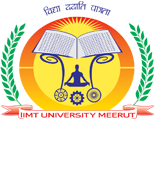 REVISEDPOST BASIC B.Sc. NURSING2020-2021STUDY AND EVALUATION SCHEMEPOST BASIC B. Sc. NURSING                                                                       SUMMARYMinimum Required AttendanceCredit 			: 78Maximum Credit 	: 78 Credit required for the degree: 78 Assessment:Internal Evaluation:Evaluation of Practical/Dissertations & Project ReportsDuration of ExaminationTo qualify the course a student is required to secure a minimum of 50% marks .A candidate who secures less than of 50% of marks in a course/subject shall be deemed to have failed in that course/subject. A candidate failing in any number of subjects will be promoted to next higher class. The candidate shall clear all the subjects of previous years before appearing in the final year examination. If a candidate fails in either theory or practical, he/ she have to reappear in both. In case of qualifying examination the pass % would be 33% marks.Course code of study1st year Note: Hindi /local language as  per the need of the institution.2ndyear Scheme of examination 1styear Practical2nd year Practical’sNote : Qualifying examinationCollege examination not university examination Note:1. Teaching of anatomy, physiology, pharmacology and pathology will be integrated with clinical subject.2. A minimum of 80% attendance in theory and practical/clinical in each subject is essential for appearing in the examination.3. 100% attendance in practical/clinical in each clinical area is essential before award of degree.4. 50 % of Minimum marks in each theory and practical paper separately is required for passing.5. A Candidate has to secure minimum of 33% in qualifying subject for passing.Nursing FoundationPlacement: First year 					 Time allotted : Theory – 45 HrsCourse description This course will help students develop an understanding of the philosophy, objectives and responsibilities of nursing as a profession. The purpose of the course is to orient to the current concepts involved in the practice of nursing and developments in the nursing profession.Objectives At the end the course, the students willIdentify professional aspects of nursing.Explain theories of nursing.Identify ethical aspects of nursing profession.Utilize steps of nursing process.Identify the role of the nurse in various levels of health services.Appreciate the significance of quality assurance in nursing.Explain current trends in health and nursing.Course contents Unit 1Development of nursing as a profession Its philosophy Objectives and responsibilities of a graduate nurseTrends influencing nursing practiceExpanded role of the nurseDevelopment of nursing education on India and trends in nursing educationProfessional organizations, career planningCode of ethics & professional conduct for nurses.Unit II Ethics, legal and other issues in nursingConcepts of health and illness, effects on the person Stress and adaptation.Health care concepts and nursing care concepts.Developmental concepts, needs, roles and problems of the development stages of individual –newborn, infant, toddler, pre-adolescent adulthood, middle-age, old age.Unit III Theory of nursing practice Meta paradigm of nursing – characterized by four central concepts i.e. nurse, person (Client/patient), health and environment.Unit IVNursing process.Assessment : tools for assessment, methods, recordingPlanning:Techniques for planning care, types of care plans.Implementation: Different approaches to care, organizations and implementation of care, recording.Evaluation: tools for evaluation, process of evaluation.Unit VQuality assurance: Nursing standards, nursing audit, total quality management.	Role of council and professional bodies in maintenance of standards.Unit VI Primary health care concepts: Community oriented nursingHolistic nursing Primary nursing Family oriented nursing concepts:Problem oriented nursing Progressive patient care Team nursing Nutrition & DieteticsPlacement: 1styear 						Time allotted : Theory – 30 hrsPractical – 15 hrsCourse description This course is designed to provide the students with a wide knowledge of dietetics in Indian setting, that the practice of teaching optimum and realistic dietary planning can become an integral part of nursing practice.Objectives At the end of the course, the students willExplain the principles and practice of nutrition and dietetics.Plan therapeutic diets in different setting.Identify nutritional needs of different age groups and plan diet accordingly.Prepare meals using different methods utilizing cookery rules.Course contents Unit I Introduction to nutrition and dietetics.Balanced diet, factors on which it depends.Factors to be considered in planning.Guides available for planning.Food hygiene, preparation and preservation.Review of nutrients – micro & macro.Unit II Introduction to diet therapy.Routine hospital diets.Therapeutic diet under each unit i.e. cardiovascular diseases, gastrointestinal diseases, renal disorders, endocrine and metabolic disorders, allergy, infections and fevers. Pre and post-operativestage. Deficiency diseases and malnutrition, overweight and underweight.Unit IIIInfant and child nutrition.Feeding of normal infants: factors to be considered in planning, nutritional requirements.Feeding of premature infants: factors to be considered in planning, nutritional requirements.Supplementary feeding of infants:  advantage and method of introduction.Weaning, effects on mother and child.Psychology of infant and child feeding.Feeding the sick child. Diet in diseases of infancy and childhood.Deficiency states- malnutrition and under nutrition.Feeding pre-school child: nutrition and needs, factors to be considered in planningdiets. Problems in feeding.School lunch programme: advantages, needs in India.Unit IV Community nutrition: Need for community nutrition programme.Nutritional needs for special groups: infant, child, adolescent, pregnant woman, lactating mother and old people.Substitutes for non-vegetarian foods.Selection of cheap and nutrition foods. Nutrition educations- needs and methods.Methods of assessing nutritional status of individuals/group/community.Current nutritional problem and national programmes. Practicum Methods of cooking and cookery rules.Simple preparation of beverages, soups, cereals and pulses, eggs, vegetables, meat.Menu plans.Preparation of supplementary food for infants.Food for toddlers.Low cost nutritious dishes for vulnerable groups.Dietary case study of patent on special diet and planning of low cost dietary instructions for home adaptations.Planning of therapeutic diets.Biochemistry & BiophysicsPlacements: First year 			Time allotted :Section A (Biochemistry)- Theory 30 hrsSection B (Biophysics)- Theory 30 hrsCourse description This course introduces the basic principles of Biochemistry and Biophysics related to nursing.Objectives At the end of the course, the students willIdentify the basic principles of Biochemistry and Biophysics.Synthesize the knowledge of these principles in various nursing situations.Section A: BiochemistryTheory – 30 hrsCourse contents Unit I Introduction: importance of Biochemistry in nursing.Study of cell and its various components.Unit IIWater and electrolytes: water –sources, property & functions in human body Water and fluid balance.Electrolytes of human body, functions, sources.Unit III EnzymesMechanism of actionFactors affecting enzyme activityDiagnostic applicationsPrecautions for handling specimens for  enzyme estimation Digestion and absorption of carbohydrates, proteins and fatsVarious factors influencing the digestion and absorption malabsorptionsyndrome. Unit IVCarbohydrates: catabolism of carbohydrates for energy purpose.Mitochondrialoxidation and oxidation phosphorylation.Fats of glucose in the body. Storage of glucose in the body. Glycogenesis, glycogenolysis and neoglucogenesis, blood glucose and its regulation.Glucose tolerance teat, hyperglycemia, hypoglycemia, glycemia. Unit V Protein : amino acids, hormones.Essential amino acids. Biosyntesis of protein in the cellsRule of nucleic acid in protein synthesis.Nitrogenous constituents of Urine. Blood, their origin – urea cycle, uric acid formation, gout.Plasma proteins and their functions.Unit VI Fat: Biosynthesis of fats and storage of fats in the body.Role of river in fat metabolism.Biological importance of important lipids and their functions Cholesterol and lipoprotein Sources, occurrence and distribution Blood level and metabolismKetone bodies and utilization Inter-relationships in metabolism and cellular control of metabolic processes.Section B: Biophysics Theory – 30 hours Course contents Unit I Introduction: concepts of unit and measurements.Fundamental and derived units.Units of length, weight, mass, time.Unit II Vector and scalar motion, speed, velocity and acceleration. Unit III Gravity: specific gravity, centre of gravity, principles of gravity.Effect of gravitational forces on human body.Application of principles of gravity in nursing.Unit IVForce, work, Energy: their units of measurement.Type and transformation of energy, forces of the body, static forces.Principles of machines, friction and body mechanics.Simple mechanics – lever and body mechanics, pulley and traction, incline plane, screw.Application for these principles in nursing.Unit IVHeat: Nature, measurement, transfer of heat.Effects of heat on matter.Relative humidity, specific heat.Temperature scales.Regulation of body temperature.Use of heat for sterilization.Application of these principles on nursing.Unit VI Light : laws of reflectionFocusing elements of the eye, defective vision and its correction, use of lenses.Relationship between energy, frequency and wave length of light.Biological effects of light.Use of light in therapy.Application of these principles in nursing.Unit VIIPressures: atmospheric pressure, hydrostatic pressure osmotic pressure.Measurements of pressures in the bodyArterial and venous blood pressures Ocular pressure Intracranial pressure Applications of these principles in nursingUnit VIIISound: frequency, velocity and intensityVocalization and hearing Use of ultrasound, noise pollution and its preventionApplication of these principles in nursingUnit IXElectricity and electromagnetism: nature of electricity. Flow of electricity in solids, electrolytes, gases and vacuum.Electricity and human bodyECG, EEG, EMG, ECTPace makers and defibrillation Magnetism and electricity.M.R.I Scanning CAT ScanUnit XAtomic energy: structure of atom, isotopes and isobars.Radioactivity: use of radioactive isotopes.Radiationprotection units and limits, instruments used for detection of ionizing radiation, X-rays.Unit XIPrinciples of electronics: common electronic equipments used in patient care.Practicum Experiments and tests should be demonstrated whcrcvcr applicable.PsychologyPlacements : First year  					Time allotted : Theory – 60 hrsPractical – 15 hrsCourse description This course is designed to reorient and widen the student’s knowledge to fundamental of psychology.The student is offered an opportunity to apply the theoretical. Concepts in the clinical setting and thereby understand the psychodynamics of patient behavior. This course would also help the students to develop an insight into their own behavior.Objective At the end the course, the students willApply psychology principles while performing nursing duties.Distinguish the psychology processes during health and sickness.Analyze own behavior patterns.Tabulate the psychological needs of the patients for planning nursing care.Participate in psychometric assessments of the client.Course contents Unit I Introduction: definition of psychology, scope and methods of psychology.Relationship with other subject.Unit II Sensation, attention and perception : definitionsSensory processes : normal and abnormal Attention and distraction : contributory factors.Characteristics of perception, perception: normal and abnormalUnit III Motivation : definition and nature of motivationBiological and social motivesFrustration and conflictsSelf – actualization    Unit IV	Emotions : definition of emotions, expression and perceptionEmotions in sicknessUnit V Personality : definition, constituents of personalityPersonality in sickness and nursingUnit VIPsychological aspects of nursingBehaviour and sickness. Psychological needs of Child and adolescentsAdult AgedAttendants Chronically ill individual Unit VIIIndividual differencesSignificance of individual differences.Heredity and environment.Role of individual differences both in health and sickness.Implications of individual differences in nurising.Unit VIIIIntelligence and abilities : definitionIntelligence and abilities: during sickness.Measurements of Intelligence and abilities.Unit IXLearning : definition, conditions of learningLaws of learningLearning during health and sicknessUnit XMemory and forgetting : definition and nature of memoryMemory during health and sicknessForgetting during health and sicknessUnit XIAttitudes : definition, development and modification Role of attitudes in health and sickness.Unit XIIConcepts of mental hygiene & mental healthCharacteristics of a mentally healthy person.Defense mechanismsPracticum Simple experiments on :Perception Measuring thresholdsReaction timeAdministration of psychological  testsObservation and recording data : Field observation Interview Case study Self – rating MicrobiologyPlacements: First year 				Time allotted: Theory – 60 hrsPractical – 30 hrsCourse description This course reorients the students to the fundamentals of microbiology and its various sub-divisions.It provides opportunities to gain skill in handing and use of microscope for identifying various micro-organisms. It also provides opportunities for safe handling of materials containing harmful bacteria and methods of destroying micro- organisms.Objective At the end of the course, the student will:Identify common disease producing micro-organisms.Explain the basic principles of microbiology and their significance in health and disease.Demonstrate skill in handling specimens.Explain various methods of dis-infection and sterilization.Identify the role of the nurse in hospital infection control system.Course contents Unit I Structure and classification of microbesMorphological typesSize and form of bacteriaMotility Classification of micro – organisms.Practical:Use and care of microscope.Common examination: Smear, blood, mould, yeasts.Unit II Identification of micro-organisms.Discussion of laboratory methods.Diagnosis of bacterial diseases.Practical:Staining technique – gram staining, acid fast staining Hanging drop preparation.Unit III Growth and nutrition of microbesTemperature Moisture Blood Practical:Preparation of media and culture techniques.Collection, handling and transportation of various specimens.Unit IV Destruction of micro-organisms.Sterilization and disinfection Chemotherapy and antibioticsEffects of heat and coldHospital infection control procedure & role of nurses. Practical:Sterilization methods – Physical, chemical and mechanical Unit V Disease producing micro-organisms.Gram positive bacilliTuberculosis and leprosy AnaerobesCocciSpirochaeteRickettsiaePractical:Identification and study of the following bacteria: streprtococci, pneumococci and stapgylococci, corynebacteria, spirochetes and gonococci.Enteric bacteria.Posting in infection control department.Unit VI Pathogenic Fungi DermatophytesSystemic mycotic infectionLaboratory diagnosis of mycotic infectionUnit VII Immunity Immunity and hypersensitivity –Skin test Antigen and antibody reaction Immunization in disease.Practical:Demonstration of serological methods.Unit VIII Parasites and vectors Characteristics and classification of parasitesProtozoal infection including amoebiosisHelminthes infection Diagnosis of parasitic infectionVectors and diseases transmitted by them.Practical:identification of parasites and vectors.Unit IX Viruses Classification and general character of viruses Diseases caused by viruses in man and animal and their control.Unit XMicro- organisms transmitted though food.Food poisoning. Food borne infections.Practicum Each student will practice in the laboratory as indicated in each unit of the course outline. While giving nursing care in the wards they will practice collection and processing of specimens, prevention and control of hospital infections, sterilization, immunization, chemotherapy and maintenance of personal and environmental hygiene. Observation visit to incinerator, posting in CSSD and infection control department.Maternal NursingPlacements: First year 					   Time allotted : Theory – 60 hrsPractical –240hrsCourse descriptionThis course is designed to enhance the students’ knowledge of obstetrics during pregnancy.Laborand puerperium.It also helps to acquire knowledge and develop skill in rendering optimum nursing care to a child bearing mother in a hospital of community and help in the management of common gynecological problems.Objective At end the course, the students willDescribe the physiology of pregnancy, labour and puerperium. Manage normal pregnancy, labour and puerprium.Explain the physiology of lactation and advice on management of breast feeding.Be skilled in providing pre and post-operative nursing care in obstetric conditions.Identify and manage high risk pregnancy including appropriate referrals.Propagate the concept and motivate acceptance of family planning methods.Teach, guide and supervise auxiliary midwifery personnel.Course contentsUnit I Introduction and historical review Planned parenthoodMaternal morbidity and mortality ratesLegislations related to maternity benefits, MTP acts, incentives for family planning etc.Unit II Review of the anatomy and physiology of female reproductive systemFemales pelvis (normal and contracted)Review of fetal development.Unit III Physiology and management of pregnancy, labour and puerperiumSigns and symptoms and diagnosis of pregnancyAntenatal care Pregnant women with HIV/AIDSManagement of common gynecological problemsUnit IV The new born babyCare of  the baby at birth including resuscitationEssential newborn careFeeding Jaundice and infection Small & large for date babiesIntensive care of the new born Trauma and haemorrhage.Unit V Management of abnormal pregnancy, labour and puerperiumAbortion, ectopic pregnancy and vesicular mole.Pregnancy induced hypertension, gestational diabetes, anaemia, heart disease.Urinary infections, antepartum haemorrhageAbnormal labourUterine inertia Disorders of puerperiumManagement of engorged breastPuerperal sepsisPostpartumhaemorrhageInversion and prolapse of uterus, obstetrical emergeniesObstetrical operations i.e. forceps, vacuum, episiotomy caesarean section Unit VI Drugs in obstetrics Effects of drugs during pregnancy, labour and puerperium on mother & baby.Unit VII National welfare programmes for womenNational family welfare programmeInfertile family Problems associated with unwanted pregnancy Unwed mothers.Practicum The students will Be posted in antenatal clinic, MCH clinic, antenatal ward, labour room, postnatal ward, maternity OT, MTP room.Visit welfare agencies for women and write observation report.Follow nursing process in providing care 3-6 patients.Write at least two nursing care studies and do a presentationGive at least one planned health teaching to a group of motherPractice following nursing procedures.Antenatal & post natal examinations, per vaginal exam. Conduct normal delivery, stitching of episiotomy (For male candidates minimum conduct of 5 deliveries)Motivate of family for adopting family planning methods.Motivate family for Planned Parenthood.Assist in various diagnostic and therapeutic procedures including insertion and removal.Child Health NursingPlacements: First year 					   Time allotted : Theory – 60 hrsPractical – 240 hrsCourse description This course is developing and understanding of the modern approach to childcare, the common health problems of children and neonates in health and sickness.Objective At the end of the course, the students will Explain the modern concepts of child care and the principles of child health nursingDescribe the normal growth and development of children at different ages.Manage sick as well as healthy neonates and children.Identify various aspects of preventive paediatric nursing and apply them in providing  nursing care to children in hospital and community.Course contents Unit I Introduction Modern concept of child careInternationally accepted rights of the childNational policy and legislations in relation to child health and welfare.National programmes related to child health welfare.Changing trends in hospital care, preventive, promotive and curative aspects of child healthDifferences morbidity and mortality rates.Hospital environment for a sick child Differencesbetween an adult and childThe role of a pediatric nurse  in caring for a hospitalized childPrinciples of pre and post-operative care of infants and childrenPediatric nursing procedures.Unit II The healthy childGrowth and development form birth to adolescenceThe needs of normal children through the stages of development and parental guidanceNutritional needs of children & infants breast-feeding, supplementary /artificial feeding and weaning.Accidents , causes and PreventionValue of play and selection of play materialPreventive immunization.Unit III Nursing care of a neonateNursing care of a normal newbornNeonatal resuscitation Nursing managements of a low birth weight babyNursing management common neonatal disorders.Organization of neonatal unit. Prevention of infections in the nursery.Unit IV Nursing management in common childhood diseasesNutritional deficiency disordersRespiratory disorders and infectionsGastrointestinal infections, infections and congenital disorders.Neurological infections and disorders –convulsions, epilepsy, meningitis, hydrocephalus, spinabifidaEndocrine disorders – juvenile diabetes mellitusDisorders of skin eye and ears.Common communicable diseases in children, their identification, nursing management in hospital and home and prevention.Pediatricemergencies poisoning, foreign bodies, haemorrhage, burns and drowning.Unit V Management of behavior disorders in childrenManagement of challenged children: Mentally challenged Physically challengedSocially challengedPracticum The student will:- Be posted in pediatric medical and surgical ward, OPD in hospital, health canter and neonatal unit.Visit a centre for handicapped children and child welfare centre and write observation report.Write an observation study of normal children  of various age groups in home/nursery school/crècheFollow nursing process in providing care to 3-6 childrenWrite at least two nursing care studies and do a presentation Give two planned health teachings, one in hospital and one OPD/health centre.Practice the following nursing proceduresTaking pediatric historyPhysical assessment of childrenBaby bathFeeding Restraining Calculation of dosage of drugs and administration of medications and injections Collection of specimensEnema, bowel wash, colostomy irrigation Steam and Oxygen inhalation Preparation to assist with diagnostic tests and operations Examination/assessment of a newbornNeonatal resuscitation Care of a baby in incubator and on ventilator Photo therapyAssist in exchange transfusion and other therapeutic proceduresMedical Surgical NursingPlacements: First year 					   Time allotted : Theory – 90 hrsPractical – 270 hrsCourse description The purpose of this course is to widen the student’s knowledge and develop proficiency in caring for patients with Medical surgicalproblems. This course includes review of relevant anatomy and physiology, pathophysiology in medial surgical disorders and the nursing managements of these conditions.Objective At the end of the course, the student willExplain relevant anatomy and physiology of various systems of the bodyExplain pathophysiology of  various disordersExplain the actions, side effects and nursing implications in administering drugs for various disordersDiscuss the recent advancement in the treatment and care of patients with medical surgical conditions.Develop skill in giving comprehensive nursing care to patients following the steps of nursing process.Assist the patients and their families in identifying and meeting their own health needs.Appreciate the role of the nurse in the medical surgical health team.Course contents Unit I Introduction to medical surgical nursingReview of concepts of comprehensive nursing care in medical surgical conditionsNurse, patient and his /her familyFunctions of nurse in the outpatient department.Intensive care unitUnit II Nursing management of patient with specific problems.Fluid and electrolyte imbalance Dyspnea and cough, respiratory obstruction Fever Shock UnconsciousnessAcute illness Chronic illnessTerminal illnessAge related illness Patient undergoing surgery Incontinence Unit III Nursing management of patient with neurological and neurosurgical conditionsReview of anatomy and physiology of the nervous systemPathophysiology, diagnostic procedures and management of : Cerebro-vascular accident.Cranial, spinal and peripheral neuropathies.Head – ache and intractable pain Epilepsy Infectious and inflammatory and trauma of the nervous system Common disorders of the systemRecent advances in diagnostic and treatment modalities Drugs used in these disorders Tumors of brain & spinal cord, congenital malformations, degenerative diseasesUnit IV Nursing management of patient with cardiovascular problems.Review of relevant anatomy and physiology of cardio vascularPathophysiology, diagnostic procedures and management ofIschemic heart diseases Cardiac arrhythmias. Congestive heart failure Rheumatic and other valvular diseases Endocarditis, cardiomyopathies, congenital heart diseases, hypertension, heart blockUnit V Nursing management of patient with respiratory problemsReview of anatomy and physiology of respiratory system, pathophysiology, diagnostic procedures and management of upper respiratory tract infectionsBronchitis AsthmaEmphysema, empyema, atelectasis, COPD Pneumonia Pulmonary tuberculosis Lung abscessPleural effusion Tumours and cysts Chest injuries Respiratory arrest and insufficiency Pulmonary embolism Drugs used in the management of these patients Special respiratory therapiesUnit VI Nursing management of patient with genitor-urinary problems.Review of anatomy and physiology of the genitor-urinary system.Nephritis Renal calculus Acute renal failure Chronic renal failure End stage renal disease Special procedures, dialysis, renal transplant Drugs used in management of these patients Congenital disorders, urinary infectionsBenign prostate hypertrophy. Unit VII Nursing management of patients with problems of the digestive system Review of anatomy and physiology of gastrointestinal system and accessory organs.Pathophysiology, diagnostic procedures and management of G.I. bleeding Peptic ulcer Infections Acute abdomen Colitis, diarrhea, dysentery & mal - absorptionsyndrome. CholecystitisHepatitis, hepatic coma and cirrhosis of liver Portal hypertension Pancreatitis Tumors, hernias, fistulas, fissures, hemorrhoids. Drugs used in the management of these patients Unit VIII Nursing management of patients with endocrine problemsReview of anatomy and physiology and patho-physiology of patients withThyroid disorders Diabetes mellitus Diabetes insipidusAdrenal tumourPituitary disorders Diagnostic procedures Nursing management of patient with above problemsDrugs used in endocrine problems Unit IX Nursing management of patients with musculoskeletal problems.Review of anatomy and physiology and pathophysiology Arthritis, osteomytetis, bursitis Fractures, dislocation and trauma Prolapsed discOsteomalacia and osteoporosis Tumor Amputation Diagnostic procedures Nursing management of patients with above problemsProsthesis and rehabilitation. Transplant & replacement surgeries Unit X Nursing management of patients with disorders of female reproductive tract.Disorder of menstruation Infections of the genital tract Benign and malignant tumors of the genital tract R.V.F, V.V.FClimatic changes and associated problemsUnit XI Nursing management of patients with oncological disordersTypes of neoplasms and related pathophysiology Diagnostic procedures Modalities of treatment and nurse’s roleSpecial therapies- chemotherapy and radiotherapy Preventive measures, other therapies.Unit XII Nursing management of patient with burns Nursing management of patient with reconstructive surgeries Unit XIIINursing management of patients with common communicable Nursing management of patients with immunological disorders including HIV/AIDS Unit XIV Nursing management of patients with diseases of eye, ear, nose, throat & skin Unit XV Nursing management of patients with blood disorders Review of anatomy &physiology of blood and blood productsPatho-physiology, diagnostic procedures and management of blood disordersAnemia Leukemia Bleeding disorders Hemophilia Purpura etc. Blood transfusion, safety checks, procedures and requirements, management of adverse transfusion reaction records for blood transfusion Management and counseling of blood donors, phlebotomy procedure and post donation management Blood bank functioning and hospital transfusion committee Bio – safety and waste management in relation to blood transfusion Unit XVI Nursing in emergencies Cardiac emergencies Trauma Poisoning Crisis management : thyroid crisis, hypertensive crisis, adrenalcrisisPracticum Students should rotated in the selected medical & surgical areas, like cardio thoracic, neurology , urology, Orthopedics, gynecology, oncology, burns and reconstructive surgical units The students should give patient assignment. They have to practice patient centered comprehensive nursing.Each student is required to give planned health teachings, conduct clinical teaching, case presentation and drug study.EnglishPlacements: First Year 					time allotted: Theory – 60 hrsCourse description This course is designed to help the students understand and usage of English language required for their professional work.Objective After the course the students will developAbility to speak and write grammatically correct English Effective skill in reading in understanding the English language Skill in reporting Course contents Unit I Remedial study if grammar.Review of grammar, vocabulary and effective use of dictionary Prepare task oriented seminars Symposia and panel discussion Unit II The ability to understand selected passage and express meaning in one’s own words Reading and comprehension of the prescribed booksUnit III The study of various forms of composition Note taking Diary Nurses notes, anecdotal records Writing of summary Nurses reports on health problemsThe student will submit one sample of each item from her own practical experienceUnit IV Verbal communication Oral reports Summarization of discussion Debate Listening comprehension- film, cassette and radio.Practicum The clinical experience in the wards and bed side nursing will provide opportunity for students to fulfill the objective of learning language.Assignment on writing and conversation through participation in discussion, debates, seminars and symposia. The students will gain further skills in task oriented communication.SociologyPlacements: Second Year					         time allotted: Theory – 60 hrsCourse description This course is to reorient students to sociology related to community and social institution in Indiaits relationship with health, illness and nursingObjective At the end of the course, the students willDescribe sociological concepts that are applicable to nursing Determine role of sociology in nursing as related to social institutions in India.Develop positive attitudes towards individual, family and communityCourse contents Unit I Introduction Importance of study of sociology in nursing, relationship of anthropology, sociology, etc. Unit II Individual and the society Socialization Interdependence of the individual and society Personal disorganization. Units III Culture Nature of culture Evolution of culture Diversity and uniformity of culture Unit IV Social organization Social groups, crowds and public groups, nations, race.Social institutions : the family, marriage, education, religion, arts, economic organization, political organization The urban &rural community in India: ecology, characteristics of the village, characteristics of the town and city.Social stratification: class and caste.Unit V Social process Process of social interaction: competition, conflict-war, cooperation, accommodation and assimilation.Unit VI Social change Nature and process of social change: factors influencing cultural change. Cultural lag.Unit VII Social problemsSocial disorganization control & planning : poverty, population, housing, illiteracy, food supplies, growth of urbanization, prostitution, minority groups, rights of women & children, child labor, child abuse, delinquency and crime, substance abuse.Community Health NursingPlacements: Second Year 					Time allotted: Theory – 60 hrsPractical – 240 hrsCourse description The course enables the students to understand the national health care delivery system and to participate in the delivery of community health nursing. Objective At the end of the course, the students will Explain the concepts of various factors contributing to health of individual, family and community.Identify the role of community health nurse.Describe national health care delivery system.Describe epidemiological methods and principles of prevention and control of illness in the community.Identify the role of personnel working in the community health set up.Plan the work of community health nurse and supervise and train health workers.Describe the CHO Program in Community Health Care setting.Course contents Unit I Introduction Introduction to community health- concepts, principles and elements of primary health care. Introduction to community health nursing.Concepts of community health nursing- community nursing process.Objectives, scope and principles of community health nursing.Unit II Family health servicesConcepts, objective, scope and principles.Individual, family and community as a unit of servicePrinciples and techniques of home visiting.Establishing working relationship with the family.Working with families in relation to prevention of disease, promotion of healthCare of the sick in the home, physically handicapped and mentally challengedSurveillance and monitoringUnit III Organizationand administration of health services in India.National health policy Health care delivery system in IndiaHealth team conceptsCentre, state, district, urban health services, rural health servicesSystem of medicinesCentrally sponsored health schemesRole of voluntary health organizations and international health agenciesPublic health legislation. Unit IV Health educationAims, concepts and scope of health educationNational plan for health education Communication techniques Methods and media for health education programmesPlanning for health education and role of nurseUnit V Role of the community health nurseNational health programmesMaternal and child health programmesFamily welfare and school health servicesOccupational health servicesAs a member of the health team Training and supervision of health care workersUnit VI Epidemiology  Definition – concepts, aims, objective, methods, principles, Epidemiology – theories and modelsApplication of epidemiology, principles and concepts in community healthUnit VII Bio statistics and vital statisticsIntroduction, definitions and scope, legislationReport, recording and compiling of vital statistics at the local, state, national and international level.Definitions and methods of computing vital statistics Management information systemPracticumEach students will prepare a community profileThe students will be allotted families for gaining experience in identifying family health needs, health counseling and guidance and family budgeting for optimum health.The students will participate in the activities of primary health centreSub – centre, MCH centerVisits will be made to selected health and welfare agencies, water purification plant and sewage disposal plant, infectious disease hospitalConduct health educational programmes for individual/groups/community.To be continued…Sub: Integration of Middle- Level health provider (MLHP)/ Community Health Office (CHO) Courses in Basic Nursing and Post Basic B.Sc. Nursing Curriculum-reg.	In continuation of notification No. 1-2/NEC/2019-INC dated 12th February, 2019. The total number of hours to incorporate in the existing Community Health Nursing subject is around 75 hours. (theory+practical). It will be feasible to accommodate in the 195 hours already allocated in the B.Sc. Nursing Syllabus (internship period) & P.B.B.Sc. (N) in CHNThe following ropics to be incorporated in the Community Health Nursing subject of B.Sc. Nursing Syllabus and also in Post Basic B.Sc. Nursing:-Roles and responsibilities of Mid-Level Healthcare Providers (MLHP)New national health programmesAYUSHMAN BHARAT – The up gradation of sub-centers into of health and wellness centers, Concept of Comprehensive primary health care and key elements of CPHC, Service delivery and continuum of care and Roles of Mid-level health care providers (MLHP)Diagnosing and treatment skills essential at sub-centre level using Standard treatment protocols as per national health programmesIntroduction to Rashtriya Bal Sureksha Karyakaram (RBSK)Social mobilization skillsDrug dispensingProgramme management including supervision and monitoringInvestigation of an outbreakBehavior change communication and soft skillsIntegrated Disease Surveillance Project (IDSP)Mother and Child Tracking System (MCTS)ChikungunyaOrganization of labour roomSafe child birth checklistPostpartum visits by health workersFamily planning 2020National family planning programmesFood born diseasesFollowing topics to be reviewed:-Health planning and health care delivery system in India (IPHS guidelines)Health Management Information System (HMIS)Electronic Medical Records (EMR)Micro birth planningAdolescent counselingSources of vital statisticsFinancial Management, Accounts and Computing at Sub – CentreMental health act, drug de-addiction programmesTime trends in disease occurrence in epidemiologyInfant and young child feeding and counselingNutrition across life cycle and update on national nutritional programmesUse of EquipmentThroat problems and febrile seizure in childrenTransportation of baby and common accidents and mishaps in labour roomCounseling-GATHER ApproachUpdate biomedical waste management by specifying biomedical waste management rules 2016Suturing of superficial woundsPostpartum Intra Uterine Contraceptive Device (PPIUCD)All the national health programmes on Communicable, non communicableAnnexure 1: Table 1: Topics added/ reviewed in the LRP developed:The hours for the integration of topics into the curriculum is as follows:Annexure 3:Operational Plan of CHO course in PB BSc(N) second year curriculum:Course Duration as per INC:Course plan for respective institutions:Please note: the proposed 31.5 Hrs. of theory can be included as one week of theory in the beginning of the internship for the current batch and 43.5Hrs of practical can be included in the clinical postings; please note that while posting the students in the sub centers at community they should get good exposure in the following areas1. VHND sessions2. Meeting and events in the community3. Record of vital events & reporting in the sub-centersMental Health NursingPlacements: Second Year 					       Time allotted: Theory – 60 hrsPractical – 240 hrsCourse description This course enables the students to recognize and appreciate the causes, symptoms and process of abnormal human behavior. It also introduces the students to the present day treatment modalities in the light of psychological, social and cultural factors affecting human behavior. This course helps the student to learn principles of mental health and psychiatric nursing and to develop beginning skills in the management of the mentally ill in hospital and community.Objectives At the end of course, the students will be able to:Identify and describe the philosophy and principles of mental health nursingDescribe the historical development of mental health and psychiatric nursingClassify mental disordersDevelop skill in history taking and performing mental status examination.Describe etiological factors, psycho-pathology, clinical features, diagnostic criteria an d treatment methods used for mental disorders.Manage the patients with various mental disordersCommunicate therapeutically with patients and their families.Identify role of the nurse in preventive psychiatryIdentify the legal aspects in practice of mental health and psychiatric nursing.Course contentsUnit I Introduction and historical developmentHistory of psychiatry Historical development mental health nursingPhilosophy, principles of mental health and psychiatric nursingConcepts of normal and abnormal behaviorRole and qualities of mental health and psychiatric nurse.Mental health team and functions of team membersLegal aspects in psychiatry and mental health services.Unit II Classification and assessment of mental disordersTerminologies used in psychiatryClassificationof mental disorders Etiological factors and psychopathology of mental disordersHistory taking and assessment methods for mental disorders.Unit III Therapeutic communication Communication process Interview skills, therapeutic communication techniques. Nurse patients relationship, therapeutic impasse and its management process recording.Unit IV Management of mental disordersEtiological factors, psychopathology, types, clinical features, diagnostic criteria, treatment and nursing management of patient with following disorders.Neurotic disorders: anxiety neurosis, depressive neurosis, obsessive compulsive neurosis, phobic neurosis and hypochondriacalneurosis. Stress related and somatoform disordersPsychotic disorders : schizophrenic form, affective and organic psychosisOrganic brain syndromes Psychosomatic disordersPersonality disorders Disorders of childhood and adolescence.Unit V Management of patients with substance use disorders Substance use  and misuse Dependence, intoxication and withdrawal Classification of psychoactive substancesEtiological & contributory factors Psychopathology Clinical features Diagnostic criteria Treatment and nursing management of patient with substance use disordersPreventive and rehabilitative aspects in substance abuse Unit VI Management of mental sub-normality Classification of mental sub-normality Etiological factors, psychopathology, psychometric assessment. Diagnostic criteria and management of sub-normalityUnit VIIPsychiatric emergencies Types of emergencies, psychopathology, clinical features. Assessment and diagnosis, treatment and nursing management of patient with psychiatric emergencies.Crisis intervention therapy.Unit VIII Therapeutic modalities Principles, indication, contraindications and role of nurse in various treatment methods:Therapeutic community and milieu therapy Occupational therapy Psychotherapy Behaviour therapy Group therapy Family therapy Pharmacotherapy Electro convulsive therapy Other miscellaneous therapies.Unit IX Preventive psychiatry Model of prevention Role of nurse in preventive psychiatry Psychiatric social work Community mental health nursing Community mental health agencies National mental health programmes. Practicum The students will be provided opportunity to: Observe : record and report the behavior of their selected patientsRecord the process of interaction Assess the nursing of their selected patients, plan and implement the nursing intervention.Council the attendant and family members of patientParticipate in the activities of psychiatric team.Write observation report after a field visit to the following placesChild guidance clinical.School /special schools (for mentally subnormal).Mental hospital Community mental health centersDe – addictioncentre.Introduction to Nursing EducationPlacements: Second Year 					Time allotted: Theory – 60 hrsPractical – 75hrsCourse description This course introduces the students to principles and concepts of education, curriculum development and methods and media of teaching.It’s also describes the steps in curriculum development and implementation of educational programmes in nursing.Objectives At the end of the course, the students will Describe the philosophy and principles of education.Explain the teaching – learning processDevelop the ability to teach, using various methods and media.Describe the process of assessment.Describe the administrative aspects of school of nursingParticipate in planning and organizing an in – service educationprogramme.Develop basic skill of counseling and guidance.Course contents Unit I Introduction to education Meaning of education, aims, function and principles. Philosophy of education Factors influencing development of philosophy of nursing educationUnit II Teaching learning process Nature and characteristics of learning Principles and maxims of teaching Formulating objectivesLesson planningUnit III 	Methods of teachingTeaching methods Lecture Discussion Demonstration Group discussion Project Role play Panel discussion Symposium Seminar Field trip Workshop Exhibition Programmed instruction Computer assisted learning Clinical teaching methods Case methodsCase presentation Nursing rounds and reports Bedside clinic Conference Recording of interaction process.Unit IV Educational media The communication process: factors affecting communication.Purpose and types of audio-visual aidsGraphics aid: chalk- board, charts, graphs, posters, flash, cards, flannel, graph,/khadigraph, bulletin, cartoon,Three dimensional aids: objects, specimen, models, puppets. Printed aids: slides, films and televisions, VCR, VCP, overhead projector, camera, microscope.Audio-aids: tape-recorder, public, address, system, computer.Unit V Methods of assessmentsPurpose and scope of evaluation and assessmentCriteria for selection of assessment techniques and methods Assessment of knowledge : essay type question, SAQ Assessment of skills: observation, check list. Practical examination, viva, objective structured clinical examinations. Assessment of attitude : attitude scaleUnit VI Management of school of nursingPlanning of school of nursing, organization.Recruitmentof teaching staff, budget, facilities for the school, students’ selection and admission procedure, administrative maintenance of school records, preparation of annual reports. INC guidelines for school of nursingUnit VII Guidance and counseling  definition Basic principles of guidance and counseling Organization of guidance and counseling  serviceCounseling processManaging disciplinary problemsManaging of crisis Unit VIII In service education Introduction to nature and scope of in service education programmesPrinciples of adult learning Planning for in service programmeTechniques, and methods of staff education programmeEvaluation of in service programmePracticum Each student should:Conduct five planned teaching using different methods and media.Prepare different types of teaching aidsPlan, organize and conduct inservice education programmeConduct at least one counseling sessionPrepare rotation plansIntroduction to Nursing Service AdministrationPlacements: Second Year 					       Time allotted: Theory – 60 hrsPractical – 180hrsCourse contents This course in designed to give an opportunity to the student to gain an understanding of the principles of administration and its application to nursing service. It also intended to assist the students to develop an understanding of professional leadership need.Objective At the end of the course, the students will be able to:Identify the principles of administrationDescribe the principle and techniques of supervisionExplain the principles and methods of personnel management Explain the principles of budgeting Organize and manage a nursing unit effectivelyIdentify dynamics of organizational behavior, styles and functions of effective leadership.Course contents Unit I Principles and practice of administration Significance, elements and principles of administration Organization of hospital- definition, aims, functions and classification, health team.Policies of hospital, different department with special emphasis to department of nursing & office management.Responsibilities of the nursing personal specially of ward sister, medico legal  aspect, concepts of cost effectiveness.Unit II Nursing unit management Physical layout of a nursing unit and necessary facilities Factors affecting the quality of nursing care Maintenance of a therapeutic environmentAdministration f the unit- management of patient care Maintenance of physical environment.Assignment of duties and time planPatient assignment, safety measures, prevention of accidents Maintenance of patients records and reports, legal responsibilities Maintenance of quality nursing care, nursing auditUnit III Personnel management Staff recruitment and selection, appointment, promotions, personnel policies and job descriptions.Job analysisStaffing the unit, staffing norms, rotation plan, leave planning, performance appraisal, staff welfare and management of disciplinary problemsUnit IVSupervision Principles of supervision, nature  and objectiveTools and techniques of supervision Evaluation Nursing audit Staff development- orientation programSkill training Leadership development.Problem solving processUnit V Material management Principles of material management Quality control Inventory, care of equipment, safekeepingRole of nursing personnel in material management Unit VI Financial management Budgeting – principles of budgeting audit.Unit VIIOrganizational behaviorGroup dynamic and human relation, organizational communication Public relations, leadership style and functions.Methods of reporting Maintaining records and reports.Practicum Observe the functioning of nursing administration at various level i.e. institutions, department unit.Each students will practice ward management under supervision Students will prepare rotation plan of the staff, write reports, give verbal reports of the ward and assist in maintaining the inventory of the nursing unit.Visit to private and government hospital and write observation reportsIntroduction to Nursing Research and StatisticsPlacements: Second Year 					Time allotted: Theory – 45hrsPractical – 120hrsCourse description The course is designed to assist the students to develop an understanding of basic concepts of research and statistics, use the finding of nursing research in nursing practice, apply the knowledge in conducting project and solve problems related to nursing using scientificmethod.Objective  At the end of the course, the students will:- Define the terms and concepts of nursing researchIdentify needs and scope of nursing research Identify and define a research problem Locate and list sources of literature for a specific study Describe different research approaches, methods of data collection and sampling techniques with a special reference to survey methodDevelop tool for data collection Enumerate steps of data analysis and present data summary in lobular formUse descriptive and co-relational statistics in data analysis Conduct a group research projectCourse contents	Introduction to research methodologyUnit I Steps of scientific methodsDefinition of research Need for nursing research Characteristics of goodresearch, research processUnit II Statement of research problemsStatement of purpose and objective Definition of research terms.Review of literature Unit III Research approaches:- historical, survey of data collectionUnit IV Sampling techniques and methods of data collectionSampling Instruments questionnaire. Interview Observation schedule, records, measurements Reliability and validity of instrumentsUnit VAnalysis of data : tabulation Classification and summarization Presentation Interpretation of data Unit VI Communication of research finding Writing report : Organizing materials for writing Format of the report Use of computers.Introduction to statisticsUnit VII Descriptive statistics Frequency distribution – types of measure – frequencies, class interval, graphic methods of describing frequency. Measures of central tendency- mode, median and meanMeasures of variability : range, standard deviation Introduction to normal probability Unit VIII Correlation Computation by rank difference methodsUses of correlation co-efficient.Unit IX Biostatistics: crude rates and standardized rates, ratio and estimation of the trends.Unit X Introduction to computers in nursing Introduction to computers and disk – operating system.Introduction to word processing Introduction to data baseWindow application, MS Word , Excel, Power Point, multimedia.Use of statistics package.Introduction to internet & use of electronic mail.Computer aided teaching & testing.Practicum Students will conduct research project in small groups in selected areas of nursing and submit a report (group studies may include studying of exiting health practices, improved practices of nursing, health records, patient records and survey of nursing literature).Programme : POST Basic B.Sc. Nursing Duration : Two year (Annual System) Medium : English theorypracticalpractical80%for Appearing in examinationfor getting Degree80%80%100%InternalExternalTotal25%75%100%1st Sessional2nd SessionalAssignmentAttendance/ class notesTotal5510525InternalExternalTotal5050100ExternalInternal3 hrs.3 hrs.S.No Subject Hours theory Hours practical 1Nursing Foundation 452Nutrition & Dietetics 30153Biochemistry & Biophysics 604Psychology 60155Maternal nursing 602406Child health nursing602407Microbiology 60308Medical & surgical nursing 902709English (Qualifying)60Total 525810S. No Subject Subject Hours theory Hours theory Hours practical 1Sociology 60602Community health nursing  including CHO Program60602402403Mental health Nursing 60602402404Introduction to nursing Education 606075755Introduction to nursing Administration 60601801806Introduction to nursing Research & statistics 4545120120Total 345345855855Paper Subject Duration Int. Ass.Ext. Ass.Total M.1Nursing foundation 21535502Nutrition & Dietetics 21535503Biochemistry & Biophysics 325751004Psychology 325751005Microbiology 325751006Maternal nursing 325751007Child health nursing 325751008Medical & surgical Nursing 325751009English (Qualifying)325751001Medical & Surgical nursing50501002Maternal nursing 50501003Child health nursing505010010Sociology 3257510011Community health nursing 3257510012Mental health nursing3257510013Introduction to nursing  education 3257510014Introduction to nursing  Administration  3257510015Introduction to nursing  research & Statistics 250501Community health nursing 50501002Mental health nursing 50501003Research project 50050Topics added into the BSc(N)/PB BSc(N) curriculumTopics reviewed in the existing BSc(N)/PB BSc(N) curriculumRoles & Responsibility of MLHP/CHONew National Health ProgramsAyushman Bharat, CPHC- Concept. Key elementsStandard treatment protocols at SCRBSKSocial Mobilization skillsDrug dispensingProgramme management including Monitoring & SupervisionInvestigation of OutbreakBCC and soft skillsIDSPMCTSChikungunyaOrganization of Labor roomSafe childbirth checklistPostpartum visit by Health workerFamily Planning 2020National Family Planning programmeFood Born diseasesHealth Planning and Healthcare delivery system in India (IPHS)HMISElectronic Medical RecordMicro birth PlanningAdolescent CounsellingSources of Vital StatisticsFinancial management, Accounts and computing at Sub CenterMental health act and de-addicting programmeTime trend in disease occurrence in EpidemiologyIYCF and counselingNational Nutrition MissionUse of EquipmentThroat problem and febrile seizure in childrenTransportation of baby and common accidents/ mishaps in labor roomCounselling- GATHER approachBMW and rules of 2016Suturing of superficial woundsPost-Partum IUCD (PPIUCD)National Health Programmes on Communicable & NCDsSl. No.Topics to be reviewedTotal No. of topicsTheory HoursPractical HoursTotal1Topics to be incorporated1917 Hrs.25.5 Hrs.42.5 Hrs.2Topics to be reviewed1914.5 Hrs.18 Hrs.32.5 Hrs.Total topicsTotal topics3831.5 Hrs.43.5 Hrs.75 Hrs.Weeks available for an academic year52 weeksExamination (including preparation)04 weeksVacation03 weeksGazetted Holiday03 weeksAvailable weeks in hand for the whole of fourth year42 weeksCourse plan for 2nd year PB BSc(N)Course plan for 2nd year PB BSc(N)Course plan for 2nd year PB BSc(N)Hours in hand(6 days × 7 hours = 42 hours a week )Total weeks availableTotal weeks availableTheory hoursTotal theory hours270 hours (5.6 weeks)8.2 weeks x 42 hours = 344 hours (344+31.5=375.5 Hours)11 weeks11 weeksTheory hoursTheory hours for CHO curriculam integration31.5 Hours (1 week)*8.2 weeks x 42 hours = 344 hours (344+31.5=375.5 Hours)11 weeks11 weeksTheory hoursTheory hours in hand462 Hours (11 weeks)11 weeks x 42 hours = 462 hours11 weeks11 weeksClinical HoursClinical hours855 Hours (20.4 weeks)20.4 weeks x 42 hours = 856 Hours(856+43.5=899.5 Hours)25 weeks25 weeksClinical HoursPractical hours for CHO curriculum integration43.5 hours (1 week)*20.4 weeks x 42 hours = 856 Hours(856+43.5=899.5 Hours)25 weeks25 weeksClinical hours in hand1050 Hours(25 weeks)25 weeks x 42 hours = 1050 hours25 weeks25 weeksResearch Project **120 Hours (2.8 weeks)4 weeks x 42 hours= 168 Hours4 weeks4 weeksCo-curricular activitiesCo-curricular activitiesCo-curricular activitiesCo-curricular activitiesCo-curricular activities2 weeksTotal weeks (theory –11 + Practical – 25)Total weeks (theory –11 + Practical – 25)Total weeks (theory –11 + Practical – 25)Total weeks (theory –11 + Practical – 25)Total weeks (theory –11 + Practical – 25)42 weeks* the hours allotted for integration of CCHN program in its respective theory and practical exposure* the hours allotted for integration of CCHN program in its respective theory and practical exposure* the hours allotted for integration of CCHN program in its respective theory and practical exposure* the hours allotted for integration of CCHN program in its respective theory and practical exposure* the hours allotted for integration of CCHN program in its respective theory and practical exposure* the hours allotted for integration of CCHN program in its respective theory and practical exposure** the data collection for the research project can be done n the third year soon after the theory sessions** the data collection for the research project can be done n the third year soon after the theory sessions** the data collection for the research project can be done n the third year soon after the theory sessions** the data collection for the research project can be done n the third year soon after the theory sessions** the data collection for the research project can be done n the third year soon after the theory sessions** the data collection for the research project can be done n the third year soon after the theory sessions